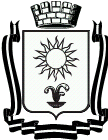 ПОСТАНОВЛЕНИЕПРЕДСЕДАТЕЛЯ ДУМЫ ГОРОДА-КУРОРТА КИСЛОВОДСКАСТАВРОПОЛЬСКОГО КРАЯ«14» февраля 2022 г.          город-курорт Кисловодск                                     № 1Об утверждении Перечня должностей муниципальной службы в Думе города-курорта Кисловодска, замещение которых налагает на гражданина ограничения при заключении им трудового и (или) гражданско-правового договора после увольнения с муниципальной службыРуководствуясь федеральными законами Российской Федерации
от 06.10.2003 № 131-ФЗ «Об общих принципах организации местного самоуправления в Российской Федерации», от 02.03.2007 № 25-ФЗ «О муниципальной службе в Российской Федерации», от 25.12.2008 № 273-ФЗ «О противодействии коррупции», Указом Президента Российской Федерации от 21.07.2010 № 925 «О мерах по реализации отдельных положений Федерального закона «О противодействии коррупции», Уставом городского округа города-курорта Кисловодска Ставропольского краяПОСТАНОВЛЯЮ:1. Утвердить Перечень должностей муниципальной службы в Думе города-курорта Кисловодска, замещение которых налагает на гражданина ограничения при заключении им трудового и (или) гражданско-
правового договора после увольнения с муниципальной службы, согласно приложению.2. Опубликовать настоящее постановление в городском общественно-политическом еженедельнике «Кисловодская газета» и разместить на официальном сайте Думы города-курорта Кисловодска в информационно-телекоммуникационной сети «Интернет».3. Настоящее постановление вступает в силу со дня его официального опубликования.Председатель Думыгорода-курорта Кисловодска                                                          Л.Н. ВолошинаПриложение                                                                     к постановлению ПредседателяДумы города-курорта Кисловодска                                                                                         от 14 февраля 2022 г. № 1ПЕРЕЧЕНЬдолжностей муниципальной службы в Думе города-курорта Кисловодск, замещение которых налагает на гражданина ограничения при заключении им трудового и (или) гражданско-правового договора после увольнения с муниципальной службы1. Главная группа должностей муниципальной службы:1.1. заведующий организационно-юридическим отделом Думы города-курорта Кисловодска;1.2. заведующий отделом учета и контроля Думы города-курорта Кисловодска.2. Ведущая группа должностей муниципальной службы:2.1. консультант Думы города-курорта Кисловодска.3. Старшая группа должностей муниципальной службы:3.1. главный специалист Думы города-курорта Кисловодска;3.2. ведущий специалист Думы города-курорта Кисловодска.4. Младшая группа должностей муниципальной службы:4.1. специалист I категории Думы города-курорта Кисловодска.Председатель Думыгорода-курорта Кисловодска                                                              Л.Н. Волошина